O Christ, the Word Incarnate   Hymnal 1982 no. 632     Melody: Munich     7 6. 7 6. D.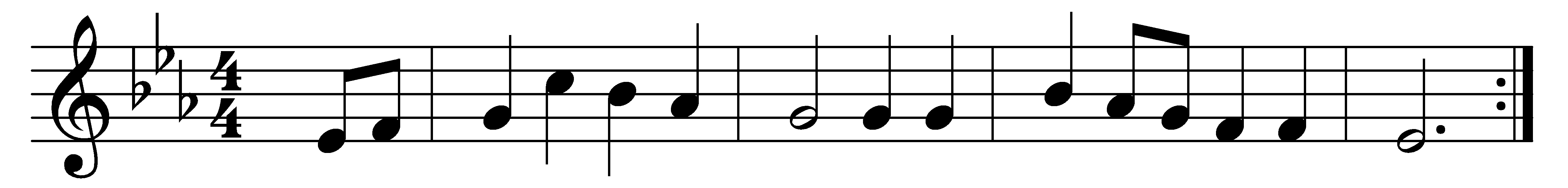 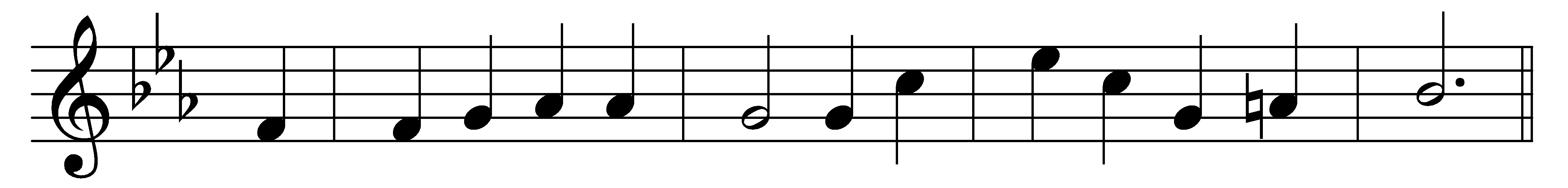 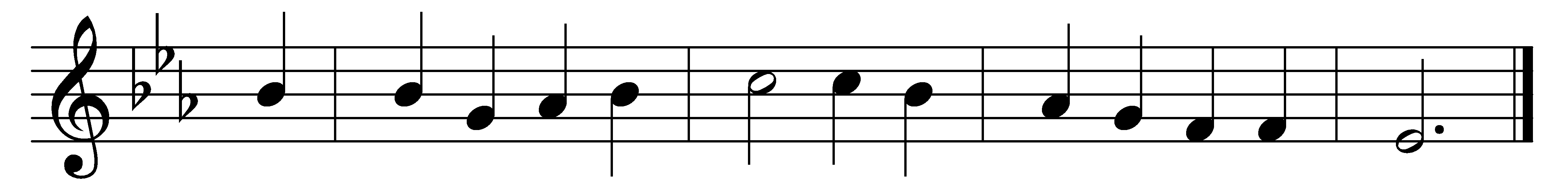 O Christ, the Word Incarnate,O Wisdom from on high,O Truth, unchanged, unchanging,O Light of our dark sky;we praise thee for the radiancethat from the scripture’s page,a lantern to our footsteps,shines on from age to age.The Church from our dear Masterreceived the word divine,and still that light is liftedo’er all the earth to shine.It is the chart and compassthat o’er life’s surging sea,mid mists and rocks and quicksands,still guides, O Christ, to thee.O make thy Church, dear Savior,a lamp of purest gold,to bear before the nationsthy true light as of old;O teach thy wandering pilgrimsby this their path to trace,till, clouds and darkness ended,they see thee face to face.Words: William Walsham How (1823-1897)Music: Melody from Neu-vermehrtes und zu Übung Christl. Gottseligkeit eingerichtetes Meiningisches Gesangbuch, 1693, adapted and harmonised by Felix Mendelssohn (1809-1847)